Đề thi học sinh giỏi toán 4ĐỀ SỐ 2Thời gian làm bài: 60 phútPHẦN A. TRẮC NGHIỆMKhoanh vào chữ đặt trước câu trả lời đúng:Bài 1. Có bao nhiêu số có ba chữ số?A. 1000              B.900                 C.999                D.990Bài 2. Biết trung binh cộng của ba số tự nhiên là 60. Số thứ nhất là 40; số thứ hai là 65. Số thứ ba là bao nhiêu?A. 70                  B. 75                  C. 80                 D. 85Bài 3. Để số 8a30 chia hết cho   cả 3,5 và 9 thì cần chọn a là chữ số nào?A. a = 5              B. a = 6             C. a = 7              D. a = 8Bài 4. Nếu tăng cạnh hình vuông lên 4 lần thì diện tích hình vuông tăng lên số lần là:A. 2                    B. 4                   C. 8                     D. 16Bài 5. Trong các phân số ; ; ; , phân số bé hơn là:A.                  B.                  C.                   D. Bài 6. Một hình bình hành có diện tích 400cm2 và độ dài cạnh đáy 25cm. Chiều cao của hình binh hành là bao nhiêu xăng-ti-mét?A.14cm              B. 16cm            C. 18cm             D. 20cmPHẨN B. TỰ LUẬNGiải các bài toán sau:Bài 1. Tìm hai số có tổng là 59 và ở giữa chúng có ba số lẻ.Bài 2. Một sân hình chữ nhật có chiều dài bằng 3/2 chiều rộng, nếu mở rộng  sân theo chiều dài 2m và chiều rộng 2m thì diện tích sân tăng 64m2. Tìm diện tích của sân.Đáp án Đề số 2PHẦN A. TRẮC NGHIỆMBài 1. B. 900Bài 2. B. 75Bài 3. C. a = 7Bài 4. D. 16Bài 5. C. Bài 6. B. 16cmPHẨN B. TỰ LUẬNBài 1. Ở giữa hai số cần tìm có ba số lẻ. Hiệu hai số cẩn tìm là: 2 x 3 + 1 = 7 Từ đề bài ta có sơ đồ:Số bé: Số lớn:Số bé là:(59 – 7) : 2 = 26Số lớn là:26 + 7 = 33Đáp số: Hai số cần tìm là 26 và 33.Bài 2.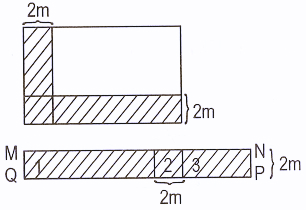 Diện tích mở rộng là phần gạch chéo, tương đương với diện tích của hình chữ nhật MNPQChiều dài của hình chữ nhật MNPQ là:    64 : 2 = 32 (m)Tổng chiều dài và chiều rộng của sân:     32 – 2 = 30 (m)Theo đề bài ta có sơ đồ:Chiều dài sân: 	Chiều rộng sân:30m gồm: 3 + 2 = 5 (phần)Chiều rộng sân là:30 : 5 x 2 = 12 (m)Chiều dài sân là:30 – 12 = 18 (m)Diện tích sân là:18 x 12 = 216 (m2)Đáp số: 216m2